Найди пару слову:мамадедушкасестрадядясынвнуквнучкатётядочкабабушкапапабрат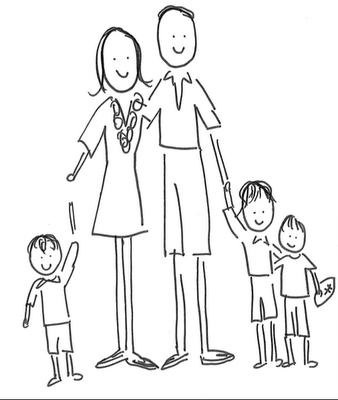 Заполни пропуски: 1) ________________ Ивановых дружная.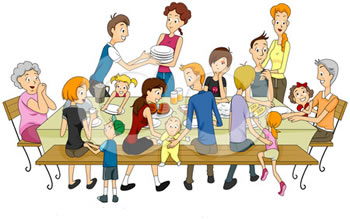 2) Это - _____________ Миши.  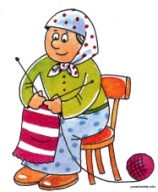  3) _____________ Миши часто покупает сладости.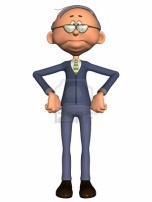 4)  Это - __________ Миши.  Её зовут Лена.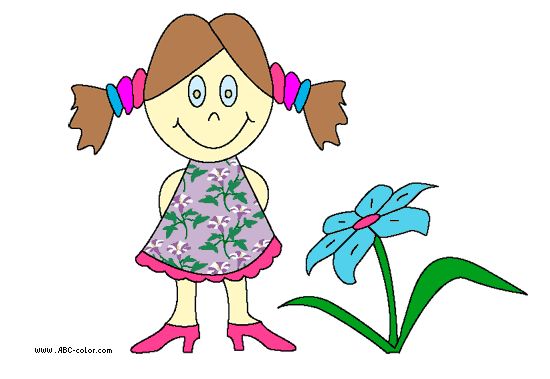   5) ______________ Вани его очень любят.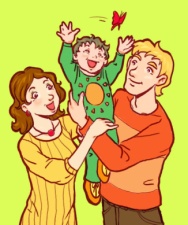 6)  В семье Петровых одна ______________ .  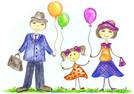 Найди 10 слов:МАМАПАПАБАБУШКАДЕДУШКАДОЧКАСЫНСЕСТРАБРАТДЯДЯТЁТЯПосмотри на картинки и прочитай предложения. Соедини предложения и картинки.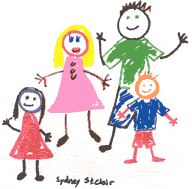 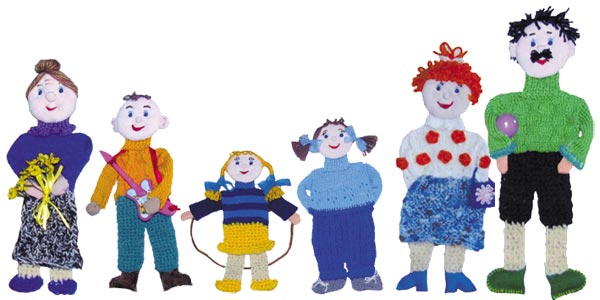 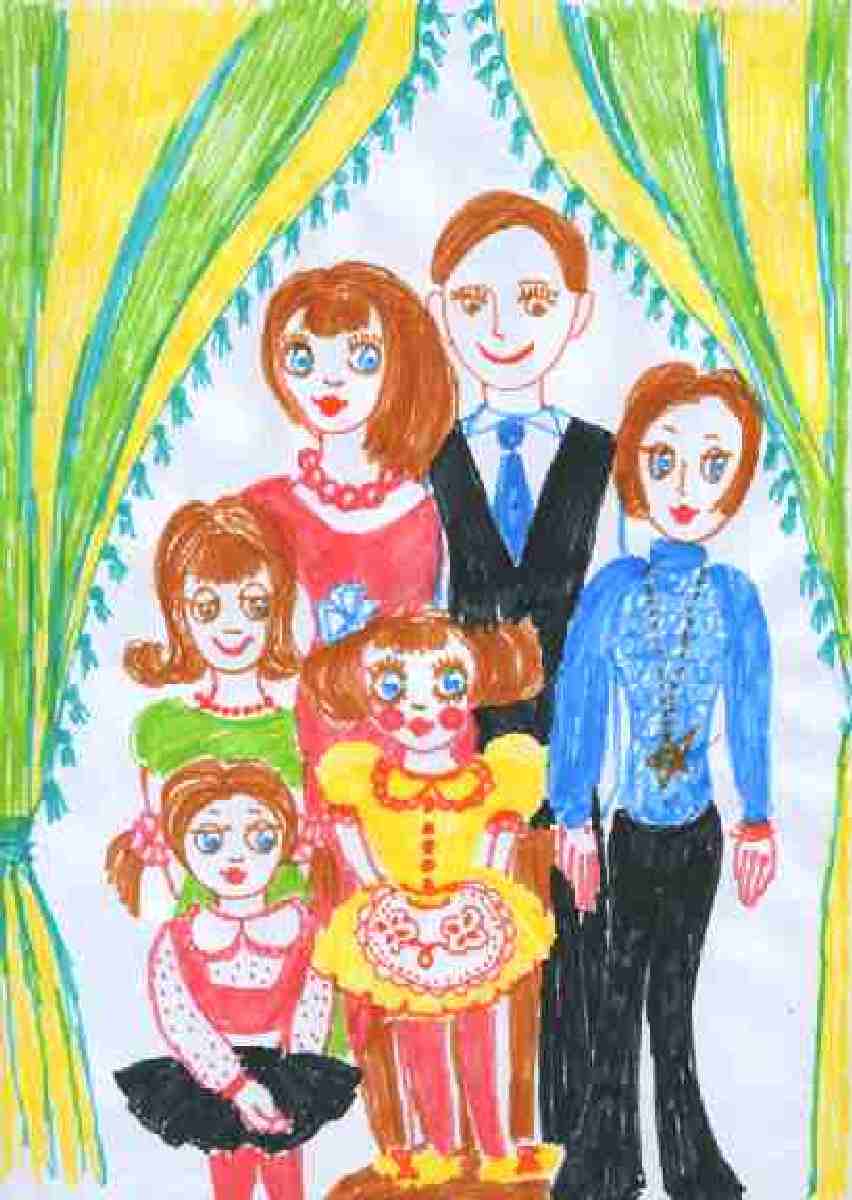        В семье Ивановых сын и дочка. Папу зовут Андрей, а маму Ольга.       У бабушки три внука: внучки Маша и Даша, и внук Антон.       В семье Петровых только дочки. Аня, Оля и Маша учатся в школе, а Лена в университете.       Семья Петровых живёт вместе с бабушкой.       У Бориса только одна сестра.СЫНЦВЛНМПЯИОЛБРАТЙАФЬПУЦЫФЭЗПРМКДЕДУШКАЖААХЙОАМЭТЮМЦЮСЧВДЛВСАЩАЧКЦЯГАЕЪЗУРАЕДВЧСТЁТЯРТЯКЕТВАОПНБМЦГРСЭЖБАБУШКА